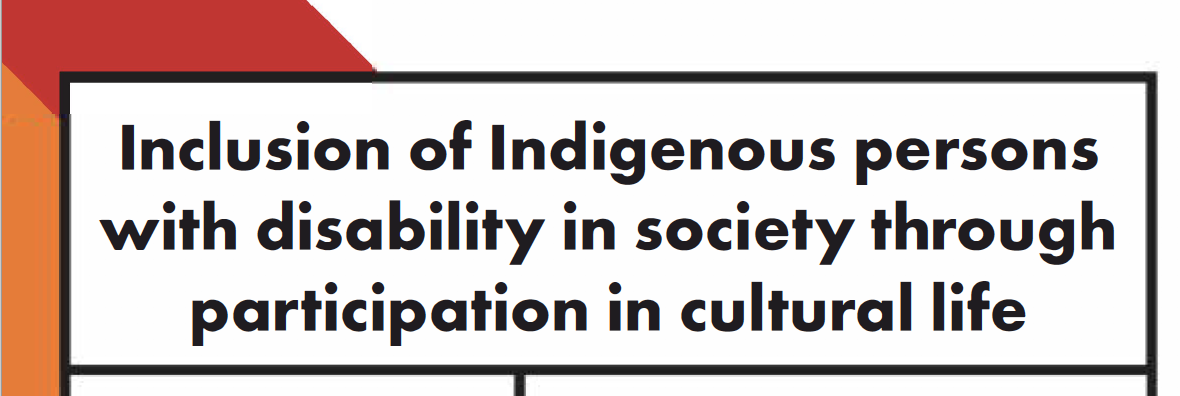 Wed Jun 12 Conference Room C 3:00pm - 4: 15pm (GMT-4)About the Event:This side-event will explore how CRPD obligations apply to the specific situation of Indigenous peoples with disability & how these obligations are reinforced by the UN Declaration on the Rights of Indigenous Persons. The event will feature the views of Indigenous people with disability & human rights experts on the challenges, positive examples, & obligations in relation to implementation of the CRPD.The event will use Captioning at Real Time (CART).Facilitator:June Riemer, Deputy CEO, First Peoples Disability NetworkSpeakers:Rosemary Kayess, Vice-Chair, Committee on the Rights of Persons with Disabilities / Therese Sands,  Co-CEO, People with Disability AustraliaSetareki Macanawai, CEO, Pacific Disability Forum/ Co-Chairperson, Indigenous Persons with Disabilities Global Network {IPWDGN)Paula Tesoriero MNZM, Disability Rights Commissioner, New Zealand Human Rights Commission / Chair, Global Alliance for National Human Rights Institutions (GANHRI) Working Group on Rights of Persons with DisabilitiesSereako Treloggen, Board Member, First Peoples Disability Network AustraliaHosted and sponsored by:People with Disability AustraliaCo-sponsors:First Peoples Disability Network Australia Disabled People's Organisations Australia Pacific Disability ForumIndigenous Persons with Disabilities Global Network Australian Government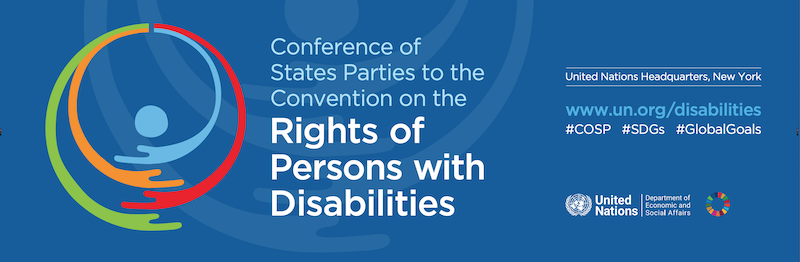 